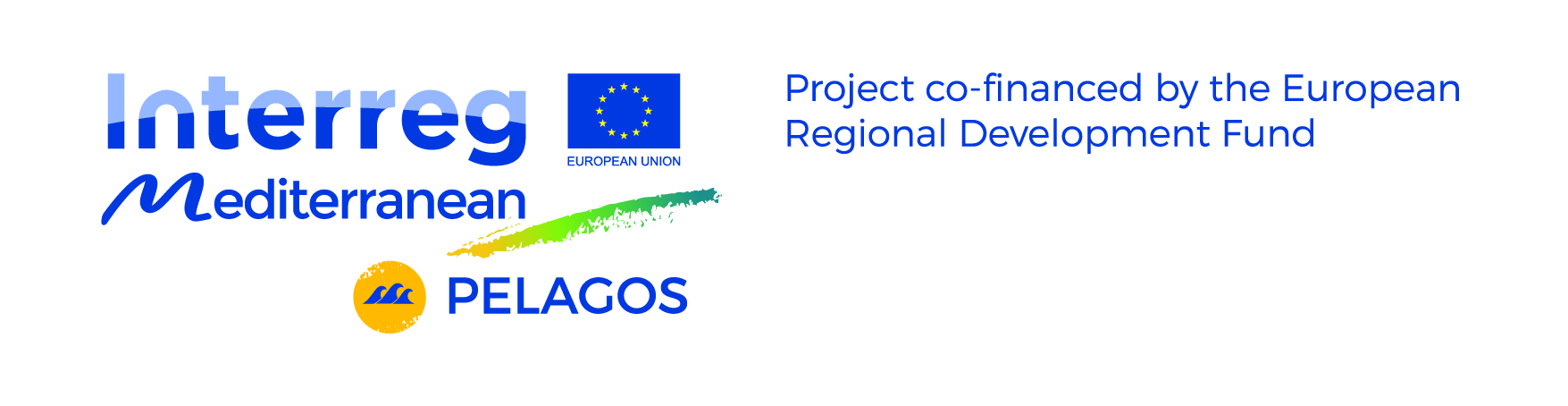 Promoting innovative nEtworks and cLusters for mArine renewable energy synerGies in mediterranean cOasts and iSlandsCall for expression of Interest_Company missionContext of the callThis call for Expression of Interest is launched and supported by the PELAGOS Consortium and co-financed by the Interreg Mediterranean Program. It is addressed to Small and Medium Enterprises, members of one of the PELAGOS Hubs.It targets the organisation of tailored made meeting with potential partners in the countries covered by the PELAGOS consortium. PELAGOS at a glance PELAGOS aims to establish a transnational Mediterranean Cluster in Blue Energy (BE) to accelerate the development of BE sector in Mediterranean coastal, insular and marine regions.PELAGOS will facilitate the deployment of targeted solutions and products tailored to Mediterranean profile. PELAGOS will coordinate the offering of a consolidated mix of support activities to all relevant stakeholders in BE value chain by bridging push and pull innovation activities and securing social acceptance. PELAGOS will design and build a Mediterranean Innovative Cluster by connecting Regions and key actors of the BE value chain such as technology and service providers, large enterprises, power distributors, financial operators, policy makers, NGOs and of course citizens.What is the service offered?The “Company Missions to end users in Maritime Industries” service is an activity whose objective is to schedule meetings among SMEs members of the cluster and MED maritime industries such as Ports, shipyards in order to present, promote and match existing clean technologies & services, offered by HUBs enterprises & SMEs with Industries potential needs. The company Mission refers to a visit to: Energy producer;Port installation;Shipyard;Facility for demonstration and testing of projects;Large manufacturing industry etc.Eligibility criteriaBe a SME according to the European definition;Be a member of a national hub within PELAGOS;Evaluation criteriaSMEs having an activity, even partially, in the Marine Renewable Energy (MRE) and or having general skills in cross-cutting areas: engineering, big data, quality, monitoring, etc.The technology readiness level (The Technology Readiness Level (TRL) of a technology is indicative of the level of maturity of that technology and it provides a common scale of measuring the status of development of a technology and it is applicable in all technological fields. There are 9 levels of technological readiness with TRL 1 being the lowest and TRL 9 the highest);The market readiness level (The Market Readiness Level (MRL) of a technology is indicative of the maturity of a market need and it offers a scale that indicate the level of knowledge that an innovative venture has for the market that it is going to target. There are 9 levels of technological readiness with MRL 1 being the lowest and MRL 9 the highest).How to apply Fill in the application form and send it before the September Friday 21st (15:00)  to celiamurcia@ctnaval.comApplication FormCompany Name: ........................................................................................................................................Website: ....................................................................................................................................................Contact Person: .........................................................................................................................................Email: ........................................................................................................................................................Telephone: ................................................................................................................................................Provide a short description of your SME in terms of products/services/technologies offered............................................................................................................................................. ............................................................................................................................................. ............................................................................................................................................. ............................................................................................................................................. ............................................................................................................................................. ............................................................................................................................................. ............................................................................................................................................. ............................................................................................................................................. ............................................................................................................................................. ............................................................................................................................................. ............................................................................................................................................. ............................................................................................................................................. ............................................................................................................................................. ..............................................................................................................What MRE sector or sectors is the solution targeting?.................................... ............................................................................................................................................. ............................................................................................................................................. ............................................................................................................................................. ............................................................................................................................................. ............................................................................................................................................. ............................................................................................................................................. ............................................................................................................................................. ..............................................................................................................Provide a list of potential partners that you would like to arrange a meeting within the MED maritime industries (ports, energy producers, shipyards, facility for demonstration and testing, etc)...............Indicate the geographical area that you are interested for the technology development and product commercialization.................................... ............................................................................................................................................. ............................................................................................................................................. ............................................................................................................................................. ............................................................................................................................................. ............................................................................................................................................. ............................................................................................................................................. ............................................................................................................................................. ..............................................................................................................What is the the technology readiness level of your products/services/technologies?TRL 1 Basic principles observedTRL 2 Technology concept formulatedTRL 3 Experimental proof of concept TRL 4 Technology validated in lab TRL 5 Technology validated in the relevant environment TRL 6 Technology demonstrated in the relevant environment TRL 7 System prototype demonstration in operational environment TRL 8 System complete and qualified TRL 9 Actual system proven in operational environmentWhat is your market readiness level (MRL)? MRL 1 Unsatisfied needs have been identified MRL 2 Identification of the potential business opportunities MRL 3 System analysis and general environment analysed MRL 4 Market research MRL 5 Target defined MRL 6 Industry analysis MRL 7 Competitors analysis and positioning MRL 8 Value proposition defined MRL 9 Product/service defined MRL 10 Business model defined coherently